Состав Ученого советана 2020 – 2021 учебный год«А. Байтұрсыноватындағы Қостанайөнірліқ университеті»КЕАҚ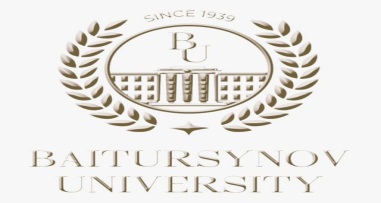 НАО «Костанайскийрегиональный университетимени А.Байтурсынова»1Дощанова Алма ИргибаевнаИ.о.Председателя Правления – Ректора, председатель2Исмаилов Арман ОразалиевичИ.о. проректора по учебной работе и инновациям, заместитель председателя3Мамиев Нурлан БекентаевичИ.о. проректора по социальной и хозяйственной работе, председатель профкома4Исабаев Азамат ЖақсыбековичИ.о.проректора по воспитательной работе5Медетов Нурлан АмировичИ.о.проректора по науке, интернационализации и цифровизации6Майер Фёдор ФёдоровичИ.о. директора департамента по академической политике 7Шайкамал Гульшат ИманжановнаИ.о.директора департамента науки и послевузовского образования8Беркенова Гульнара СейтжановнаИ.о.директора департамента по молодежной политике9Даулетбаев Балға ТобылұлыИ.о.директора департамента хозяйственного обеспечения и инфраструктуры10Макжанова Гульнара КузубаевнаИ.о.директора департамента  финансов 11Исмуратова Галия СуиндиковнаИ.о.директора института научно-технических исследований12Айдналиева Айгуль ТавылдиевнаИ.о.директора департамента административно-правовой работы  13Табулденов Алибек НурмагамбетовичИ.о.директора института экономики и права имени П.Чужинова14Нугманов Алмабек БатыржановичИ.о. директора сельскохозяйственного института имени В.Двуреченского15Утегенова  Бибикуль МазановнаИ.о. директора педагогического института имени У.Султангазина16Кушнир Валентина ГеннадьевнаИ.о. директора инженерно-технического института имени А.Айтмухамбетова17Жикеев Азамат АйтпаевичИ.о. директора  института дистанционного обучения и дополнительного образования18Коканов Сабит КабдышевичДиректор  НИИ  прикладной биотехнологии19Дамбаулова Гульмира КаримжановнаРуководитель регионального «Smart центра»20Султангазина Гульнара ЖалеловнаЗаведующая кафедрой биологии и химии21Утемисова Анар АлтаевнаЗаведующая кафедрой математики 22Алдабергенова Айгуль ИбрахимовнаЗаведующая кафедрой гражданского права и процесса23Демисенова Шнар СапаровнаЗаведующая кафедрой педагогики и психологии24Мустафин Муафик КаметаевичПрофессор кафедры ветеринарной медицины25Айтмухамбетов Айдар АбаевичПрофессор кафедры история Казахстана 26Капан Асель Нурлыбеккызы Студентка 3 курса специальности «История», член молодежного крыла университета «Жас Отан»27Хасанова Мадина Асылхановна Секретарь ученого совета